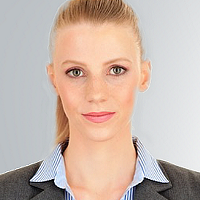  Mara Mustermann LEBENSLAUFPERSÖNLICHE DATENBERUFLICHER WERDEGANGBERUFLICHE BILDUNGBESONDERE QUALIFIKATIONENINTERESSEN & REFERENZENOrt, Datum				Mara MustermannKontaktFantasiestr. 112345 BeispielstadtFon 0123 / 4 56 78 90Mail m.must@mail.deWeb musterblog.deHintergrundGeburt: 1.1.2000, KölnStaatsangehörigkeit: DeutschFamilienstand: VerheiratetPersönliche StärkenKontaktFantasiestr. 112345 BeispielstadtFon 0123 / 4 56 78 90Mail m.must@mail.deWeb musterblog.deHintergrundGeburt: 1.1.2000, KölnStaatsangehörigkeit: DeutschFamilienstand: VerheiratetTeamfähigkeitKontaktFantasiestr. 112345 BeispielstadtFon 0123 / 4 56 78 90Mail m.must@mail.deWeb musterblog.deHintergrundGeburt: 1.1.2000, KölnStaatsangehörigkeit: DeutschFamilienstand: VerheiratetZielorientierungKontaktFantasiestr. 112345 BeispielstadtFon 0123 / 4 56 78 90Mail m.must@mail.deWeb musterblog.deHintergrundGeburt: 1.1.2000, KölnStaatsangehörigkeit: DeutschFamilienstand: VerheiratetLeidenschaftKontaktFantasiestr. 112345 BeispielstadtFon 0123 / 4 56 78 90Mail m.must@mail.deWeb musterblog.deHintergrundGeburt: 1.1.2000, KölnStaatsangehörigkeit: DeutschFamilienstand: VerheiratetZuverlässigkeit KontaktFantasiestr. 112345 BeispielstadtFon 0123 / 4 56 78 90Mail m.must@mail.deWeb musterblog.deHintergrundGeburt: 1.1.2000, KölnStaatsangehörigkeit: DeutschFamilienstand: VerheiratetEmotionale IntelligenzKontaktFantasiestr. 112345 BeispielstadtFon 0123 / 4 56 78 90Mail m.must@mail.deWeb musterblog.deHintergrundGeburt: 1.1.2000, KölnStaatsangehörigkeit: DeutschFamilienstand: VerheiratetKonfliktfähigkeitKontaktFantasiestr. 112345 BeispielstadtFon 0123 / 4 56 78 90Mail m.must@mail.deWeb musterblog.deHintergrundGeburt: 1.1.2000, KölnStaatsangehörigkeit: DeutschFamilienstand: VerheiratetNeugierdeKontaktFantasiestr. 112345 BeispielstadtFon 0123 / 4 56 78 90Mail m.must@mail.deWeb musterblog.deHintergrundGeburt: 1.1.2000, KölnStaatsangehörigkeit: DeutschFamilienstand: VerheiratetFlexibilitätKontaktFantasiestr. 112345 BeispielstadtFon 0123 / 4 56 78 90Mail m.must@mail.deWeb musterblog.deHintergrundGeburt: 1.1.2000, KölnStaatsangehörigkeit: DeutschFamilienstand: VerheiratetSelbstmanagementKontaktFantasiestr. 112345 BeispielstadtFon 0123 / 4 56 78 90Mail m.must@mail.deWeb musterblog.deHintergrundGeburt: 1.1.2000, KölnStaatsangehörigkeit: DeutschFamilienstand: VerheiratetDurchsetzungsvermögenMM/JJJJ – heutePosition, BerufsbezeichnungArbeitgeber, OrtProjekte, Leistungen, ErfolgeProjekte, Leistungen, ErfolgeProjekte, Leistungen, ErfolgeProjekte, Leistungen, ErfolgeMM/JJJJ – MM/JJJJPosition, BerufsbezeichnungArbeitgeber, OrtProjekte, Leistungen, ErfolgeProjekte, Leistungen, ErfolgeProjekte, Leistungen, ErfolgeMM/JJJJ – MM/JJJJPosition, BerufsbezeichnungArbeitgeber, OrtProjekte, Leistungen, ErfolgeProjekte, Leistungen, ErfolgeMM/JJJJ – MM/JJJJWeiterbildung, AbschlussInstitut, OrtInhaltliche SchwerpunkteMM/JJJJ – MM/JJJJPromotionUniversität, Ort ThemaNoteMM/JJJJ – MM/JJJJStudium, AbschlussUniversität, Ort StudiengangInhaltliche SchwerpunkteMM/JJJJ – MM/JJJJFührungskräftecoachingInstitut, OrtInhaltliche SchwerpunkteMM/JJJJ – MM/JJJJZertifikat, FortbildungInstitut, Ort Kenntnisse in XYQualifikation zum XYFremdsprachenSprache: Sprachniveau (verhandlungssicher, fließend, ...)Soziales EngagementWas / WoEhrenamtWas / WoReferenzenNamen + Telefonnummer